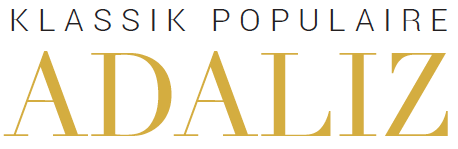 Catering RiderADALIZ ist und isst unkompliziert.gerne 	Wasser	frisches Obst und Gemüse